Weekly Spelling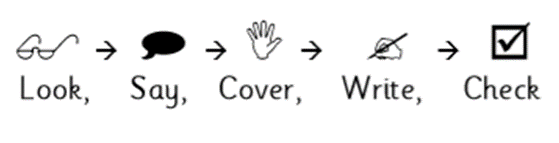 Weekly SpellingWeekly SpellingWeekly SpellingWeekly SpellingWeekly SpellingWeekly SpellingWeekly SpellingWeekly SpellingWeekly SpellingWeekly SpellingWeekly SpellingDate:MondayTuesdayWednesdayThursdayFridaysaidbecausecouldwouldshouldagainhouseknowDate:MondayTuesdayWednesdayThursdayFridayateeightseeseatheirtherethey’retwoDate:MondayTuesdayWednesdayThursdayFridaynightbrightrightfrightsightmoonlightmightknightDate:MondayTuesdayWednesdayThursdayFridayhundredthousandmillioneleventwentythirtyfortytwelfth Date:MondayTuesdayWednesdayThursdayFridaysuddenly can’timportantfriendsdifferentthoughtalsoanimalDate:MondayTuesdayWednesdayThursdayFridayhappysomethingdictionarydevelopphysical untilwriteexcellentDate:MondayTuesdayWednesdayThursdayFridayoughtboughtthoughdoughalthoughcoughroughenoughDate:MondayTuesdayWednesdayThursdayFridaydeliciousinfectiouscautiousambitiousscumptiousmaliciousluscioussuspicious Date:MondayTuesdayWednesdayThursdayFridayofficialspecialsocialfacialinfluentialpotentialinitialbeneficial Date:MondayTuesdayWednesdayThursdayFridayadorableaccessiblechangeableeligiblelaughablereliablecomfortableenjoyableDate:MondayTuesdayWednesdayThursdayFridaysociablyreliablycomfortablyflexiblypossiblyexcitablyadorablyresponsibly Date:MondayTuesdayWednesdayThursdayFridayaccompanyvehiclesuggestoccurlightning shoulderaverageaccording